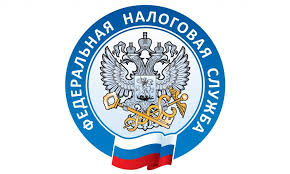                         НАЛОГОВАЯ СЛУЖБА                     ИНФОРМИРУЕТ
    Общественные организации могут принять участие в отраслевом проекте по обелению общепита    ФНС России приглашает общественные организации принять участие в проекте по обелению отрасли общественного питания. Цель проекта - создание равных конкурентных условий в этой сфере за счёт полного отражения доходов через контрольно-кассовую технику.    Гражданский контроль расширяет возможности проверок недобросовестных бизнесменов, которые пользуясь тем, что скрывают выручку, снижают цены, привлекая новых клиентов. Самый распространенный способ – это имитация кассового чека, когда посетителю кафе или ресторана приносят похожий на чек счёт за услугу с QR-кодом. Основное отличие кассового чека от счёта за услугу (псевдочека) в том, что QR-код по кассовому чеку транслируется на сайт ФНС для проверки чека, а QR-код счёта за услугу - на сайт оплаты «чаевых». После таких псевдочеков оплата наличными сделки через кассу не проводится вовсе или сумма оказывается значительно меньше, безналичные платежи предлагают перевести на карту официанта. В этом случае посетитель может подать жалобу через мобильное приложение ФНС России «Проверка чеков».    Первой в отраслевом проекте приняла участие общественная организация по защите прав потребителей «Общественная потребительская инициатива». В сентябре активисты сделали заказы в ресторанах и кафе в 14 регионах страны, гражданский контроль коснулся более 100 предприятий общественного питания. Налоговые органы, в свою очередь, начали административное производство по фактам выявленных нарушений неприменения контрольно-кассовой техники. С начала проекта в феврале текущего года средняя выручка одного налогоплательщика в месяц увеличилась в 1,5 раза с 1,4 млн рублей до 2,1 млн рублей в августе.     ФНС отмечает, что принять участие в отраслевом проекте может любой желающий. Для этого достаточно скачать приложение «Проверка чеков», с помощью которого можно отсканировать любой чек и проверить его.